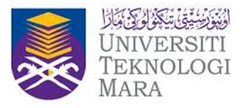 PERPUSTAKAAN TUN ABDUL RAZAK (PTAR)JABATAN ARKIB UNIVERSITI (JAU)BORANG PENYERAHAN REKOD TERBITAN DAN BAHAN BERCETAKMAKLUMAT BAHAN :  * Sila sediakan lampiran sekiranya ruangan yang disediakan tidak mencukupi (format Ms.Excel digalakkan)JENIS BAHAN (SILA TANDAKAN √ )Gambar (Berkaitan UiTM)Keratan Akhbar (Berkaitan UiTM)Audio Visual (Video/VCD/VHS Tape)Bahan Penerbitan (Buletin/Laporan Tahunan/Brosur/Buku Program/Buku Sejarah PTJ/UiTM)Peta/Pelan Pembangunan UiTMBILTAJUK BAHANTEMPAT/LOKASI PROGRAMTOKOH TERLIBATANJURAN/KERJASAMATARIKH/TAHUN BAHANJENIS BAHAN (DIGITAL/FIZIKAL)JUMLAHCATATAN (KEGUNAAN JAU/UAC)1.2.3.4.5.6.7.8.9.10.________________________________Tandatangan PemohonTarikh :_________________________________Tandatangan Dekan / Ketua Jabatan / BahagianCop :Tarikh :UNTUK KEGUNAAN PEJABATDiterima Oleh  :  							         Disahkan Oleh/Cop :Tandatangan :      						                           Tandatangan :    Tarikh :                      						         Tarikh : UNTUK KEGUNAAN PEJABATDiterima Oleh  :  							         Disahkan Oleh/Cop :Tandatangan :      						                           Tandatangan :    Tarikh :                      						         Tarikh : UNTUK KEGUNAAN PEJABATDiterima Oleh  :  							         Disahkan Oleh/Cop :Tandatangan :      						                           Tandatangan :    Tarikh :                      						         Tarikh : 